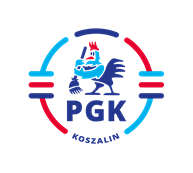 Koszalin, dnia 11.10.2023 r.Nr ogłoszenia :   2023/BZP 00421870/01   Nr referencyjny:   40/AP/2023Identyfikator postępowania: ocds-148610-14275dc3-60e7-11ee-9aa3-96d3b4440790INFORMACJA Z OTWARCIA OFERT  wymagana   art. 222 ust. 5 Ustawy z dnia 11 września 2019 r. Prawo zamówień publicznych (  t.j. Dz.U. z 2023 r. poz. 1605 z późn. zm.), w postępowaniu  
pn: „Dostawa 10 sztuk fabrycznie nowych  kontenerów zamkniętych typu KP-10 do zbierania odpadów.” Otwarto oferty złożone   przez następujących   Wykonawców :Oferta nr 1 „4M” M. Zięciak, J. Gałęska, P. Gałęski, R. Rabęda Spółka Jawna, ul. Gubińska 16,
                      66-600 Krosno Odrzańskie, cena jednostkowa za 1 szt. kontenera zamkniętego typu KP-10 wynosie 8.970,00 zł netto. 
Oferta nr 2 Metbud-Gończyce Sp. z o.o.,  Gończyce 74c, 08-460 Sobolew, cena jednostkowa za 1 szt. kontenera zamkniętego typu KP-10 wynosie 12.355,00 zł netto.